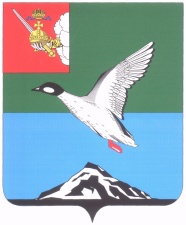 АДМИНИСТРАЦИЯ ЧЕРЕПОВЕЦКОГО МУНИЦИПАЛЬНОГО РАЙОНА П О С Т А Н О В Л Е Н И Еот 03.10.2017 									         № 2746г. ЧереповецО проведении конкурса «Предприниматель года - 2017»В целях выявления и поощрения лучших субъектов малого и среднего предпринимательства, вносящих вклад в развитие экономики Череповецкого муниципального района, дальнейшего развития предпринимательства на территории района, а так же распространения опыта предпринимательской деятельностиПОСТАНОВЛЯЮ:1. Утвердить Положение о конкурсе «Предприниматель года - 2017» (приложение 1). 2. Утвердить состав конкурсной комиссии конкурса «Предприниматель года - 2017» (приложение 2).3. Утвердить смету расходов на проведение конкурса «Предприниматель года -2017» (приложение 3).4. Отделу стратегического планирования администрации района (Окунев Д.Н.) организовать работу по  привлечению субъектов малого и среднего предпринимательства к участию в конкурсе и провести конкурс «Предприниматель года - 2017».5. Выделить администрации Череповецкого муниципального района                  в рамках муниципальной программы «Содействие развитию предпринимательства, туризма и торговли в Череповецком муниципальном районе на 2014-2020 годы»  (Подпрограмма «Развитие малого и среднего предпринимательства в Череповецком муниципальном районе на 2014-2020 годы») денежные средства в сумме 40 000 рублей согласно смете.6. МБУ «Редакция газеты «Сельская новь» обеспечить освещение проведения конкурса в газете «Сельская новь». 7. Положение о конкурсе «Предприниматель года - 2017» подлежит размещению на официальном сайте района в информационно-телекоммуникационной сети Интернет и опубликованию в газете «Сельская новь».8. Контроль над выполнением постановления возложить на первого заместителя главы района Матросова И.В.По поручению главы районапервый заместитель главы района 					        И.В.МатросовУТВЕРЖДЕНОпостановлением администрации районаот 03.10.2017 №  2746(приложение 1)ПОЛОЖЕНИЕо конкурсе «Предприниматель года - 2017»(далее - Положение)Настоящее Положение определяет общий порядок организации                      и проведения в 2017 году конкурса «Предприниматель года - 2017»                        на территории Череповецкого муниципального района.Общие положения1.1.	Конкурс «Предприниматель года» проводится в целях выявления субъектов малого и среднего предпринимательства, внесших наибольший вклад в развитие экономики района. В конкурсе участвуют организации малого и среднего бизнеса и индивидуальные предприниматели. 1.2.	Организатором конкурса является отдел стратегического планирования администрации района.1.3.	Время проведения конкурса: прием заявок - с 12 октября                         по 02 ноября 2017 года;  рассмотрение заявок и подведение итогов                        конкурса - 9 ноября  2017 года.1.4.	Оценку представленных материалов осуществляет конкурсная комиссия.1.5.	Финансирование конкурса осуществляется за счет средств бюджета Череповецкого муниципального района.Цель и задачи конкурса2.1.	Конкурс проводится с целью развития предпринимательской инициативы и повышения общественной значимости предпринимательской деятельности; выявления и поощрения лучших руководителей предприятий (организаций) района всех отраслей экономики, индивидуальных предпринимателей, добившихся значительных успехов в своей деятельности.2.2.	Задачи конкурса:2.2.1.	формирование позитивного общественного мнения о малом и среднем  предпринимательстве;2.2.2.	формирование у предпринимателей активной жизненной позиции, готовности к участию в экономической и общественной жизни района;2.2.3.	распространение эффективного опыта руководства малыми и средними  предприятиями;2.2.4.	поощрение  субъектов малого и среднего предпринимательства за стабильно высокие экономические показатели;2.2.5.	информационная поддержка, способствующая расширению рынка сбыта, товаров и услуг местных производителей;2.2.6.	выдвижение субъектов малого и среднего предпринимательства на участие в конкурсе «Серебряный Меркурий», региональном этапе национальной премии «Золотой Меркурий».3. Условия участия в конкурсе3.1.	Участниками конкурса могут быть:- индивидуальные предприниматели, крестьянско-фермерские хозяйства, юридические лица, относящиеся к категории субъектов малого и среднего предпринимательства в соответствии с Федеральным законом от 24.07.2007 № 209-ФЗ «О развитии малого и среднего предпринимательства в Российской Федерации».3.2.	Участник должен:- осуществлять свою деятельность на территории Череповецкого муниципального района;- осуществлять свою деятельность в следующих отраслях: промышленность, сельское хозяйство, строительство, спорт, туризм, транспорт, медицинские образовательные и другие услуги, бытовое обслуживание населения, торговля;- не иметь просроченной задолженности по налоговым и иным обязательным платежам в бюджет;- уровень заработной платы должен быть не менее прожиточного минимума  по Вологодской области.3.3.	Выдвижение кандидатов на участие в конкурсе проходит посредством самовыдвижения.3.4.	Для участия в конкурсе предоставляются следующие документы:- согласие на обработку персональных данных (приложение 1                         к Положению);- заявка на участие в конкурсе (Приложение 2 к Положению);- описание объекта конкурса (Приложение 3 к Положению) с приложением фотографий, видеоматериалов;- перечень производимых товаров, работ, услуг;- копия свидетельства о государственной регистрации юридического лица (индивидуального предпринимателя);- справка из МИФНС РФ по месту регистрации субъекта, подтверждающая отсутствие просроченной задолженности по налогам и сборам в федеральный, областной и местный бюджеты;- копия бухгалтерского баланса (ф. № 1) и отчета о прибылях и убытках предприятия (ф. № 2) за отчетный период или копию налоговой декларации за отчетный год для предпринимателей без образования юридического лица;- документы, подтверждающие уровень заработной платы;- документы, подтверждающие благотворительную деятельность (если она осуществлялась);- рекламные проспекты на производимую продукцию или услуги (при наличии);- отзывы деловых партнеров, клиентов, потребителей, глав сельских поселений (при наличии);- копии публикаций в прессе (при наличии);- иные материалы по усмотрению участников конкурса (фотографии, сертификаты соответствия, дипломы победителей в профессиональных конкурсах, образцы коллективных трудовых договоров и т.п.).3.5.	Каждый участник имеет право принять участие в одной из номинаций.3.6.	Участники конкурса несут ответственность за достоверность представленных на конкурс материалов. 3.7.	Заявки на участие в конкурсе принимаются в отделе стратегического планирования администрации Череповецкого муниципального района до 02 ноября 2017 года по адресу: 162612,                                 г. Череповец, ул. Первомайская, 58, кабинет  132 (Крылова Ирина Геннадьевна), тел./факс 24-90-94, e-mail: kig@cherra.ru.  Номинации конкурса4.1.	«Лучший фермер». Звание присуждается индивидуальным предпринимателям - главам крестьянско-фермерских хозяйств за умение правильно принимать решения и развиваться в современных условиях, за стабильность,  за применение  передовых технологий при производстве сельскохозяйственной продукции.4.2.	«Лучший инвестиционный проект». Звание присуждается за успешную реализацию инвестиционного проекта на территории района, создание новых рабочих мест, умение планировать свой бизнес в современных условиях,  долгосрочные планы и перспективы развития (Для данной номинации допускается предоставление данных в заявлении только за текущий год).4.3.	«Лучшее торговое предприятие». Звание присуждается за широкое общественное признание потребителя, внешний вид торгового зала, разнообразный ассортимент, ценовую политику и лучшую организацию труда. Конкурсная комиссияСостав конкурсной комиссии утверждается постановлением администрации района.Заседание конкурсной комиссии является правомочным, если на нем присутствует более половины ее членов. Конкурсная комиссия определяет одного победителя  в каждой номинации, а так же имеет право принимать решение о введении дополнительных призов.Конкурсная комиссия для оценки представленных материалов при необходимости может создавать экспертные группы и знакомиться с деятельностью участников конкурса на месте.Решение о победителях конкурса принимается членами конкурсной комиссии открытым голосованием, простым большинством голосов присутствующих на заседании членов конкурсной комиссии и оформляется в форме протокола, подписываемого председателем конкурсной комиссии и секретарем. При голосовании каждый член комиссии имеет один голос, в случае равенства голосов голос председателя конкурсной комиссии является решающим. Информация об участниках конкурса является конфиденциальной и не может быть использована конкурсной комиссией без их согласия для иных целей, кроме конкурсной оценки претендентов, при этом краткая информация об участниках и объектах конкурса используется для издания буклета «Предприниматель года- 2017» после согласования текста с участниками.Награждение участников6.1.	Победители в каждой номинации награждаются дипломами первой, второй, третьей степени и призами в денежной форме. За первое место приз – 4000 рублей, за второе место – 3000 рублей, за третье место –2000 рублей.6.2.	Победители конкурса  получают право использовать в своей документации и рекламных материалах  звание победителя районного конкурса «Предприниматель года - 2017».6.3.	Награждение победителей проводится в срок до 15 декабря 2017 года в администрации Череповецкого муниципального района.6.4.	Участники конкурса, не занявшие призовые места, награждаются благодарственными письмами от имени главы района.6.5. 	Всем участникам, победителям, организаторам конкурса вручается буклет, изданный по итогам конкурса.Приложение 1к Положению о проведении конкурса«Предприниматель  года - 2017»СОГЛАСИЕсубъекта персональных данных на обработку персональных данныхЯ, ________________________________________________________________________(полностью фамилия, имя, отчество)гражданство __________________________ год, месяц, дата рождения _____________________                                                                                                                                                                            (представителем не заполняется)паспорт ______________________________________серия __________ № __________________                                       (иной документ, удостоверяющий личность)__________________________________________________________________________________выдан  «____» ___________________ 20___ г. __________________________________________(когда и кем выдан)__________________________________________________________________________________проживающий (ая) по адресу ________________________________________________________                                                                         (полностью адрес постоянного или преимущественного проживания)____________________________________________________________________________________________________________________________________________________________________контактный телефон ________________________в соответствии с Федеральным законом от 27.07.2006 №152-ФЗ «О персональных данных», даю согласие администрации Череповецкого муниципального района, ул. Первомайская, д. 58, г. Череповец, Вологодская область, 162612, на обработку (в том числе: сбор, систематизацию, накопление, хранение, уточнение (обновление, изменение), использование, распространение (в том числе передачу), обезличивание, блокирование, уничтожение) указанных в настоящем согласии персональных данных в целях осуществления всех действий, связанных с рассмотрением заявки  на участие в конкурсе «Предприниматель года - 2017»«___»_______________20___г.                                                 ___________________________                           дата                                                                                                                                                       (подпись заявителя)Приложение 2к Положению о проведении конкурса«Предприниматель  года - 2017»Заявкана участие в конкурсе «Предприниматель года - 2017»_____________________________________________________________________________________( наименование субъекта предпринимательства)заявляет об участии в ежегодном районном конкурсе «Предприниматель года – 2017» в следующей номинации:_____________________________________________________________________________________Данные об организации (индивидуальном предпринимателе) прилагаются на ___________ листах.Контактное лицо (Ф.И.О., телефон) ______________________________________________________Руководитель организации  (предприниматель)Фамилия И.О._________________________                             ________________________(подпись)М.П.                                                                                            « ___» ______________ 2017 г. Данные об организации (индивидуальном предпринимателе)Организация (предприниматель) не имеет задолженности по платежам в бюджет и внебюджетные фонды.Достоверность представленной  информации подтверждаю.Руководитель организации (предприниматель)_____________________________Гл. бухгалтер  ______________________________________________________________М.П.Приложение 3к Положению о проведении конкурса «Предприниматель года - 2017»Описание объекта конкурсаВ описании необходимо в произвольной форме привести примеры                     и факты, отражающие деятельность организации  по заявляемым номинациям: - краткое описание истории предприятия, участие в общественной жизни района;- динамика объемов производства (продаж, услуг) за последние 2 года;- численность и средняя заработная плата работников за последние                       2 года;- расширение ассортимента выпускаемой продукции, представляемых работ, услуг;- выплаты социального характера;- наличие планов развития;- величина уплаченных налогов за последние 2 года;- благотворительная деятельность за последние 2 года;-при наличии: сертификаты соответствия, фотографии, дипломы победителей в профессиональных конкурсах, образцы трудовых договоров                    и иные документы, подтверждающие качество продукции и услуг (копии);- другие положительные примеры и факты деятельности организации (предпринимателя).Руководитель организации (предприниматель) _________________________М.П.УТВЕРЖДЕНпостановлением администрации районаот 03.10.2017 № 2746(приложение 2)Состав конкурсной комиссии «Предприниматель года - 2017»Матросов И.В. – первый заместитель главы Череповецкого муниципального района - председатель конкурсной комиссии;Крылова И.Г. – заместитель начальника отдела стратегического планирования администрации Череповецкого муниципального района, заместитель председателя конкурсной комиссии;Хузязянова Г.Р. – инспектор отдела стратегического планирования администрации Череповецкого муниципального района – секретарь комиссии.Члены конкурсной комиссии:Гусева Т.П. – начальник отдела сельского хозяйства администрации Череповецкого муниципального района;Окунев Д.Н. – начальник отдела стратегического планирования администрации Череповецкого муниципального района;Беляев Н.В. – заместитель председателя Муниципального  Собрания Череповецкого муниципального района (по согласованию);Александрова Е.Н. – главный редактор МБУ «Редакция газеты «Сельская новь»;Белова О.В. – начальник отдела доходов Финансового управления администрации Череповецкого муниципального района.УТВЕРЖДЕНАпостановлением администрации районаот 03.10.2017 № 2746(приложение 3)Смета расходов на проведение конкурса«Предприниматель года - 2017»Награждение победителей и участников конкурса призами в денежной форме – 30 000 рублей. Изготовление дипломов и благодарственных писем для победителей  и участников конкурса  - 1 000 рублей.Изготовление буклетов  по итогам конкурса – 9 000 рублей.Итого:  40 000 рублей.  действующий(ая) по доверенности, удостоверенной ____________________________________                                                                                                                       фамилия, имя, отчество___________________   «____»_________________20 ___ года, № в реестре ___________________________________________________________________________________________________по иным основаниям _________________________________________________________________________________________________________________________________________________от имени _________________________________________________________________________(полностью фамилия, имя, отчество)гражданство __________________________ год, месяц, дата рождения _____________________паспорт ______________________________________ серия _________ № ___________________                                       (иной документ, удостоверяющий личность)выдан  «____» ___________________ 20___ г. __________________________________________(когда и кем выдан)__________________________________________________________________________________проживающего(ей) по адресу ________________________________________________________                                                                         (полностью адрес постоянного или преимущественного проживания)_________________________________________________________________________________контактный телефон ________________________Показатели2015 год2016 годС какого времени работает организация (инд. предприниматель)  Система налогообложения Объем выполненных основных видов работ, услуг, выпущенной продукции в натуральном выраженииВыручка от реализации (доход), тыс. руб.Среднесписочная численность работающих, чел.Среднемесячная заработная плата, руб.Численность работающих, заработная плата которых ниже прожиточного минимума ( чел.)Уплачено налогов в бюджеты всех уровней, тыс. руб.Уплачено платежей во внебюджетные фонды, тыс. руб.Отчисления на благотворительную деятельность, тыс. руб. (при наличии)